（様式Ⅲ-A-1）（様式Ⅲ-1）※A4版3枚以内（様式Ⅲ-2）※A4版8枚以内（様式Ⅲ-3）※A4版6枚以内（様式Ⅲ-4）※A4版6枚以内（様式Ⅲ-5）※A4版6枚以内（様式Ⅲ-6）※A4版4枚以内（様式Ⅲ-7）※A4版6枚以内（様式Ⅲ-8）※A4版4枚以内（様式Ⅲ-9）※A4版4枚以内（様式Ⅲ-10）※A4版2枚以内（様式Ⅲ-11）※A4版2枚以内共同企業体名添付資料リスト一覧添付資料リスト一覧添付資料リスト一覧添付資料リスト一覧資料番号該当様式No.資　料　名　称枚　　数共同企業体名事業実施体制に関する提案＜記載要領＞本事業の実施体制（役割・連絡体制・責任体制）について、各企業や技術者等の有する資格・技術・実績等を根拠とした配置理由と共に記載してください。本事業の実施におけるリスクを想定し、当該リスクが発生した場合の対応方法について、理由と共に記載してください。・A4版3枚以内で記述してください。（A3版を使用する場合はA4版2枚相当とする）共同企業体名将来の設備更新を考慮した配置計画に関する提案＜記載要領＞今回事業により新設ポンプ棟電気室に設置した設備（受変電設備、負荷設備、監視制御設備等）の将来における更新工事（DB事業完了後の将来に想定される更新）の施工手順を「段階別施工計画図」と「工程表（新設ポンプ棟の設備の休止時間を記載すること）」により示してください。仮設が必要な場合は、設備と材料（ケーブル類等）の内訳を一覧表形式でそれぞれ示してください。今回事業により新設ポンプ棟監視室に設置した設備（中央監視制御設備等）の更新工事（DB事業完了後の将来に想定される更新）の施工手順を「段階別施工計画図」と「工程表（新設ポンプ棟の設備の休止時間を記載すること）」により示してください。仮設が必要な場合は、設備と材料（ケーブル類等）の内訳を一覧表形式でそれぞれ示してください。・A4版8枚以内で記述してください。（A3版を使用する場合はA4版2枚相当とする）共同企業体名本市のさらなる合流改善に寄与する提案＜記載要領＞「合流式下水道の改善」に寄与するため、守口処理場敷地内における施設整備計画の提案について記述してください。但し、要求水準で示した内容（管内貯留295m3や雨水沈砂池・雨水ポンプ井のドライ化）は提案として認めません。なお、「合流式下水道の改善」に寄与するための施設整備に係る上限額は35,000千円（税込）とし、上限額を超過する施設整備提案は無効とします。当該提案に係る工事費は、見積書にて明確に区分してください。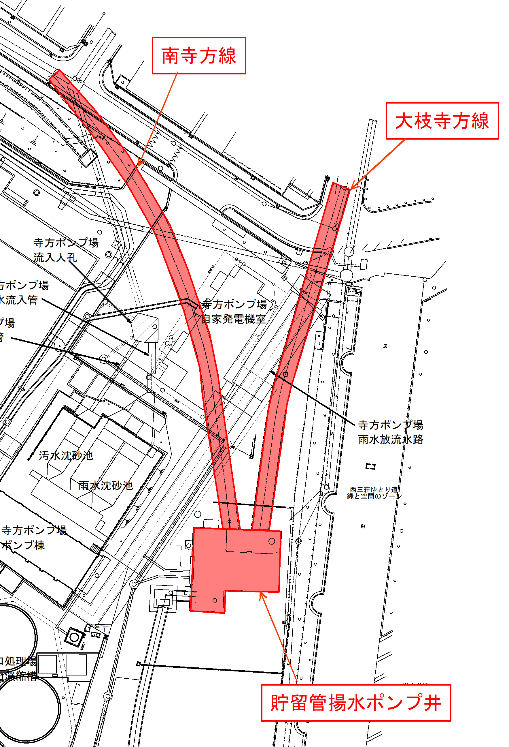 合流改善の効果（①汚濁負荷量の削減、②きょう雑物の削減）のどれに該当するかを明記してください。①②に対してそれぞれ1項目迄の提案を上限とします（合計2提案迄）。下記（右図）の既存施設を小規模降雨時の貯留施設として有効活用することが可能です。（大型降雨時は大阪府地下河川へ接続するバイパス幹線となり合流改善施設として使用不可です。）　　・貯留管揚水ポンプ井　　・大枝寺方線（管路施設）　　・南寺方線（管路施設）本提案の検討書や計算書等の根拠・裏づけとなる資料並びに実績資料等を、添付資料リスト（様式Ⅲ-A-1）に明記した上で、添付資料にまとめて添付してください。また、本提案書本文に該当箇所（資料番号、資料名称、ページ等）を記載してください。添付資料に、提案に関する根拠が明記されている場合は、必ず本提案書本文の該当箇所（資料番号、資料名称、ページ等）を記載してください。本提案に要する事業費（建設費）を根拠と共に示してください。本提案による施設の運用のイメージ図と、本提案により施工する施設の範囲を明示してください。・A4版6枚以内で記述してください。（A3版を使用する場合はA4版2枚相当とする）・既存施設（貯留管揚水ポンプ井、大枝寺方線、南寺方線）の図面は配布資料にて確認してください。共同企業体名機械設備・電気設備の信頼性・操作性向上に寄与する提案＜記載要領＞「①設備信頼性の向上のための工夫」、「②設備操作性の向上のための工夫」、「③寝屋川流域総合治水対策による雨水ポンプの運転調整（計画雨水放流量を半分にするための水量制御）を確実、簡易に実施するための工夫」に寄与する機械設備・電気設備に関する提案を記載してください。①、②、③のどれに該当するかを明記してください。①②③に対してそれぞれ1項目迄の提案を上限とします（合計3提案迄）。上記の提案の根拠・裏づけとなる資料等（以下(a)～(d)の技術のどれに該当するか分かるもの）を、添付資料リスト（様式Ⅲ-A-1）に明記した上で、添付資料にまとめて添付してください。(a)下水道施設計画・設計指針と解説に掲載されている技術(b)下水道技術開発プロジェクト・SPIRIT21により開発・評価が行われた技術(c)B-DASHプロジェクトによりガイドラインが公表された技術(d)募集要項等公表日において日本国内の下水道事業（終末処理場またはポンプ場）での稼働実績を1年以上有する技術添付資料に、提案に関する根拠が明記されている場合は、必ず本提案書本文の該当箇所（資料番号、資料名称、ページ等）を記載してください。・A4版6枚以内で記述してください。共同企業体名省エネルギー・省資源に関する提案＜記載要領＞省エネルギー・省資源を図るための「①機械設備」、「②電気設備」、「③材料等」に関する提案について記載してください。①、②、③のどれに該当するかを明記してください。①②③に対してそれぞれ1項目迄の提案を上限とします（合計3提案迄）。上記①②の提案の根拠・裏づけとなる資料等（以下(a)～(d)の技術のどれに該当するか分かるもの）を、添付資料リスト（様式Ⅲ-A-1）に明記した上で、添付資料にまとめて添付してください。(a)下水道施設計画・設計指針と解説に掲載されている技術(b)下水道技術開発プロジェクト・SPIRIT21により開発・評価が行われた技術(c)B-DASHプロジェクトによりガイドラインが公表された技術(d)募集要項等公表日において日本国内の下水道事業（終末処理場またはポンプ場）での稼働実績を1年以上有する技術上記③の提案の根拠・裏づけとなる資料（下水道事業における（国庫補助事業としての）導入実績が分かるもの）がある場合には、添付資料リスト（様式Ⅲ-A-1）に明記した上で、添付資料にまとめて添付してください。なお、添付資料に、提案に関する根拠が明記されている場合は、必ず本提案書本文の該当箇所（資料番号、資料名称、ページ等）を記載してください。・A4版6枚以内で記述してください。共同企業体名その他の提案＜記載要領＞様式Ⅲ-1～様式Ⅲ-4迄に記載した内容以外で、工事目的物（今回新設する施設）の性能・機能の向上が図られる提案がある場合に記載してください。但し、当該提案の実施にあたり既存施設の財産処分が不要であり、国庫補助交付対象として整備可能なものを提案してください。上記について、裏付けとなる検討書や参考となる資料等がある場合には、添付資料リスト（様式Ⅲ-A-1）に明記した上で、添付資料にまとめて添付してください。なお、添付資料に、提案に関する根拠が明記されている場合は、必ず本提案書本文の該当箇所（資料番号、資料名称、ページ等）を記載してください。・A4版4枚以内で記述してください。共同企業体名既存施設への対応に関する提案＜記載要領＞既設構造物（既設ポンプ場、守口処理場、大阪府立坑）の各施設に対する施工期間中の影響対策について、既設構造物に影響が生じないための具体的かつ効果的な施工計画を示してください。施工段階における既設構造物の状態（変異等）の具体的かつ効果的なモニタリング手法を示してください。施工段階において想定以上に影響が生じた場合における具体的かつ効果的な対策内容を示してください。上記(1)(2)(3)について、裏付けとなる根拠（検討書や実績等）、参考となる資料等がある場合には、添付資料リスト（様式Ⅲ-A-1）に明記した上で、添付資料にまとめて添付してください。なお、添付資料に、提案に関する根拠が明記されている場合は、必ず本提案書本文の該当箇所（資料番号、資料名称、ページ等）を記載してください。・A4版6枚以内で記述してください。・既存施設（既設ポンプ場、守口処理場（A系水処理、汚泥ポンプ室、処理水送水ポンプ室）、大阪府立坑）の平面図・断面図・杭伏図は配布資料にて確認してください。共同企業体名施工時の環境への配慮に関する提案＜記載要領＞施工時において、周辺環境に影響を及ぼさないための対策（騒音、振動、大気汚染、粉じん、排水、臭気、アスベスト等有害物質の他、応募者が対策必要と想定する項目）及び周辺道路の交通対策について、具体的な計画を示してください。関係法令及び基準・仕様等を上回る頻度や地点数にて測定を計画する場合は、上回っている内容が分かるように下記のような対比表等で記載してください。（対比表の例）施工段階において周辺環境状態のモニタリング結果の市への報告の方法と頻度について示してください。上記について、裏付けとなる検討書や参考となる資料等がある場合には、添付資料リスト一覧（様式Ⅲ-A-1）に明記した上で、添付資料にまとめて添付してください。なお、添付資料に、提案に関する根拠が明記されている場合は、必ず本提案書本文の該当箇所（資料番号、資料名称、ページ等）を記載してください。・A4版4枚以内で記述してください。共同企業体名新設ポンプ棟に係る景観配慮に関する提案＜記載要領＞新設ポンプ棟の周辺やその住民に配慮した景観（新設ポンプ棟及び新設する場内施設）の創意工夫（国庫補助交付対象であること）について、提案内容の理由と共に具体的な計画を示してください。上記について、裏付けとなる検討書や参考となる資料等がある場合には、添付資料リスト一覧（様式Ⅲ-A-1）に明記した上で、添付資料にまとめて添付してください。なお、添付資料に、提案に関する根拠が明記されている場合は、必ず本提案書本文の該当箇所（資料番号、資料名称、ページ等）を記載してください。・A4版4枚以内で記述してください。（A3版を使用する場合はA4版2枚相当とする）で記述してください。共同企業体名施工時の地域住民配慮に関する提案＜記載要領＞施工期間中の周辺住民への配慮として、「①工事に係る説明対応」、「②市との協力体制を含めた実施体制と手順」、「③施工期間中のイメージアップ対策」について具体的な計画を示して下さい。①、②、③のどれに該当するかを明記してください。①②③に対してそれぞれ1項目迄の提案を上限とします（合計3提案迄）。上記について、裏付けとなる検討書や参考となる資料等がある場合には、添付資料リスト一覧（様式Ⅲ-A-1）に明記した上で、添付資料にまとめて添付してください。なお、添付資料に、提案に関する根拠が明記されている場合は、必ず本提案書本文の該当箇所（資料番号、資料名称、ページ等）を記載してください。・A4版2枚以内で記述してください。共同企業体名地域経済活性化に関する提案＜記載要領＞地元経済への貢献（①材料調達、②地元企業の下請参画）について、具体的な提案（内容、企業名称、発注予定数量・金額）を記述してください。①、②のどれに該当するかを明記してください。・A4版2枚以内で記述してください。